            ҠАРАР                                                                                       РЕШЕНИЕО порядке учета предложений по проекту изменений и дополнений в Устав сельского поселения Старотумбагушевский сельсовет муниципального района Шаранский район Республики Башкортостан, порядке участия граждан в его обсуждении В соответствии с частью 4 статьи 44, частью 5 статьи 84 Федерального закона №131-ФЗ «Об общих принципах организации местного самоуправления в Российской Федерации» Совет сельского поселения Старотумбагушевский сельсовет муниципального района Шаранский район Республики Башкортостан решил:1. Утвердить Порядок учета предложений по проекту изменений и дополнений в Устав сельского поселения Старотумбагушевский сельсовет муниципального района Шаранский район Республики Башкортостан, а также участия граждан в его обсуждении (прилагается).2.  Настоящее решение обнародовать в здании  сельской  библиотеки д.Старотумбагушево, разместить на сайте сельского поселения Старотумбагушевский сельсовет муниципального района Шаранский район Республики Башкортостан http://www.stumbagush.sharan-sovet.ru/Глава сельского поселения                                             И.Х. БадамшинД.Старотумбагушево07.11.2013№296Приложениек решению Совета сельского поселения Шаранский сельсовет муниципального района Шаранский районРеспублики Башкортостанот 07.11.2013  г № 296 ПОРЯДОКучета предложений по проекту изменений и дополнений в Устав сельского поселения Старотумбагушевский сельсовет муниципального района Шаранский район Республики Башкортостан, а также участия граждан в его обсуждении Жители сельского поселения Старотумбагушевский сельсовет муниципального района Шаранский район Республики Башкортостан имеют право в 10-дневный срок со дня опубликования   проекта изменений и дополнений в Устав  сельского поселения Старотумбагушевский сельсовет муниципального района Шаранский район Республики Башкортостан(далее – проект устава) в письменной форме вносить предложения в Совет сельского поселения Старотумбагушевский сельсовет муниципального района Шаранский район Республики Башкортостан (по адресу: д.Старотумбагушево, ул. Центральная, д.14), а также участвовать в публичных слушаниях по обсуждению проекта устава, порядок организации и проведения которых определяется положением.Предложения по проекту устава должны содержать фамилию, имя, отчество, дату и место рождения, адрес регистрации по месту жительства и фактического проживания, серию, номер и дату выдачи паспорта гражданина или иного заменяющего его документа, наименование и код органа, выдавшего паспорт гражданина или иной заменяющий его документ. Предложения по проекту устава учитываются комиссией по подготовке и проведению публичных слушаний (далее – комиссия) в журнале учета предложений по проекту устава, который должен быть прошит и пронумерован.Предложения по проекту устава рассматриваются, обобщаются и учитываются комиссией при предварительном рассмотрении проекта устава. Комиссия выносит указанные предложения на рассмотрение Совета с рекомендацией об их принятии или отклонении. Указанное решение комиссии рассматривается Советом до принятия Устава сельского поселения Старотумбагушевский сельсовет муниципального района Шаранский район Республики Башкортостан.БАШҠОРТОСТАН  РЕСПУБЛИКАҺЫШАРАН  РАЙОНЫМУНИЦИПАЛЬ  РАЙОНЫИСКЕ ТОМБАҒОШ АУЫЛ СОВЕТЫАУЫЛ БИЛӘМӘҺЕ СОВЕТЫИске Томбағош ауылы,тел(34769) 2-47-19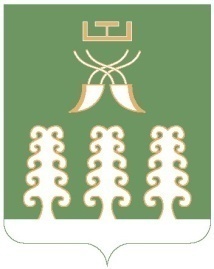 РЕСПУБЛИКА  БАШКОРТОСТАНМУНИЦИПАЛЬНЫЙ РАЙОНШАРАНСКИЙ РАЙОНСОВЕТ  СЕЛЬСКОГО ПОСЕЛЕНИЯСТАРОТУМБАГУШЕВСКИЙ СЕЛЬСОВЕТс. Старотумбагушево, тел.(34769)  2-47-19